The Annual Quality Assurance Report (AQAR) of the IQAC – Year 2008-09                                           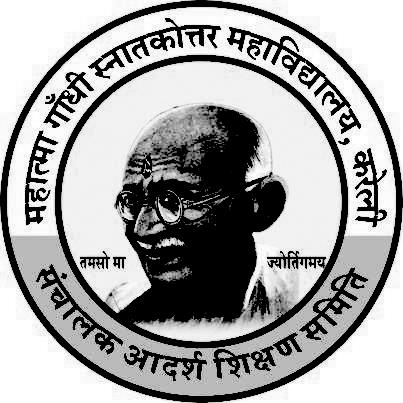 Track ID - MPCOGN13466 Submitted byIQAC Mahatma Gandhi Post-Graduate College,Kareli. Distt. Narsingpur (M.P.)ANNUAL QUALITY ASSURANCE REPORT OF THE IQAC FOR THESESSION 2008-09A Q A R ReportYear of Report: 2008-09Part A:  The plan of action chalked out by the IQAC in the beginning of the year  towards quality enhancement and the outcome achieved by the end of the  year1. 	Following was the action plan chalked out by the IQAC in the beginningof the year for the academic session 2008-09Extension of  Class rooms.Guest Lecture will be organized in different Departments.Celebration of important days of the year ( Environment day, Hindi day, Science day Gandhi Jaynti etc.)Alumni association meet & parent teacher meet to be continued.New Books for library will be procured.Healthy practices will be continued.To conduct seminars for PG students to develop presentation skills.	To carry out B.J.C. students  dissertation and job oriented projects.	To brief details of Semester System to the students.To follow the academic calendar of University.	To conduct cultural programme and sports for students.1. Out come at the end of the Session	The Construction of class rooms is partially completed.	Guest Lecture are organized in different Departments.World AIDS day, Environment day, Hindi day and Science day werecelebrated.	Independence day, Teachers Day Gandhi Jayanti,  and Republic day were celebrated.Alumni, parent teacher meetings and health checkup camps wereorganized.New Books for library have been purchased.	Internship programme for U.G. students was conducted as semester system was introduced. 	U.G. students presented seminars through power point presentation on different topics. B.J.C. students carried  out dissertation and job oriented projects.	Details of Semester System were chalked out to the students..	College has followed the academic calendar of University.	Cultural programme and sports for students has been conducted.Part B:-1. Activities reflecting goals and objectives of the institutionThroughout the year, the regular activities of the college were organized asper the academic calendar declared by Rani Durgavati Vishwavidyalaya Jabalpur, which this college is affiliated.Some of the activities are as under :a) 	Sports Students participated at university level in various games.b) 	Cultural activities which included Rangoli, Mehandi, Essay writing,Debate competition, Antakshari, Solo song, Group Song , Dancecompetition etc.c) 	Students Union Electiond) 	NCC Activities.e) 	Activities during NSS Camps.f) 	Red Cross Activities2. New Academic Programmes initiated (UG and PG)Nil3. Innovations in curricular design and transactionStudents of Commerce departments of the college go for excursion tour and field visits (Sugar Mill) to know their subject in a realistic way.  4. Inter-disciplinary programmes startedNil5. Examination reforms implementedAs the college is affiliated to the Rani Durgavati Vishwavidyalaya Jabalpur, it has to follow all rules and regulations, which are set by the University itself.* 	The comprehensive continuous evaluation process has been strengthened with the introduction of Semester System. * 	Marks of these exams are entered systematically in properly developed booklets and provision is made to notify the marks obtained to the students. These booklets are signed by the concerned teachers, HOD, Principal and then forwarded to Rani Durgavati Vishwavidyalaya Jabalpur. Marks obtained are accredited in the mark-sheet. *	 Semester pattern is followed  at UG level as well as in subjects offering PG programmes. 6.	 Candidates qualified: NET/SLET/GATE etc.Exact Number is not available; as the students do not inform the college oncethey leave it.7. 	Initiative towards faculty development programme	Lectures on Different topics and Improvement of Communication Skills were organized. 8. Total number of seminars /workshops conductedNational Seminar Organized by	Deptt. Of Commerce :- 12-13- Sept.-2008 Subject- Impact of Globalization on Indian 	  Economy Sponsored by U.G.C. CRO Bhopal (M.P.)  National Seminar Organized by	Deptt. Of Sociology :- 21-22- Oct.-2008 Subject-  Globalization and Indian Society  Sponsored by U.G.C. CRO Bhopal (M.P.)  9. Research Projectsa) Newly implemented:				Nil 					b) Running :						Nil						d) Completed :					Nil			Patents generated, if any :NIL10. New collaborative research programmesNIL11. Research grants received from various agenciesNil12. Details of research scholarThe college is not recognized as Research Center, yet three teachers of the college are guiding research scholars.14. Citation index faculty members and impact factor: 0115. Honors/ Awards to the faculty:		 Nil16. Internal resources generatedCollege generates internal resources though the following self-financing courses:17. Details of department getting SAP, CONSIST (ASSIST) / DST / FIST, etc.Nil18. Community servicesa)	In the presence of Shri R. P. Tihaiya Retd. Distt. & Session Judge & Chairman of the College and Tahseeldar shri Prasant Shrivastava, Shri P. L. Rai Secretary Adarsh Shikshan samiti,  Shri S. R. Paliwal Chairman Nagar Palika, Kareli   number of trees are planted in the college premises area on 15.08.2008 on the occasion of Independence day by  N.S.S. and N.C.C volunteers under the guidance of N.S.S. Progarmme officer and N.C.C. Officer.b)        Plantation in Cremation Ground kareli on sadbhawana diwas 20-08-2008  by NSS volunteers.c)        Blood Donation Camp was organized in College date 24.11.2008d)        Distribution of fruits in Govt. Hospital of the city.  (22-Octover-2008)e)	Environment awareness programme.f)	Intercollegiate Debate competition.g)	Awareness  regarding prohibition of  tobacco Smoking.19. Teachers and officers newly recruited: 	05 - Recruited on contract basis20. Teaching-Non teaching staff ratio: 		1.53:1 21. Improvements in the library servicesa) 	Number of reference books is increased.b) 	Journals and magazines are continued.22. New books/journals subscribed and their costa) 	New books: Rs., 143536.00/-b)	Journals: Rs. 38685.00/-23. Courses in which student assessment of teachers is introduced and the action taken  on students feedbackMost of the students were of the view that more use of teaching aids should bedone while teaching. Some student showed interest in-group discussion andpersonality development programs.24. Unit cost of education:			a. With Salary – 10224.83				b. Without Salary – 3121.27	25. Computerization of administration and the process of admission and     examination result, issue of certificatesFee collection, compilation of results, and other data are already being done though computer.26. Increase in the infrastructural facilitieso 	Computer in U.G. lab.o 	Equipment Purchased for U.G. labs. o 	Sports Facilities provided for students.27. Technology up gradationDigital Camera purchased to upgrade the teaching in the departments.28. Computer and internet access and training to teachers and studentsThe college organized training programmme for teaching and non-teaching staff.29. Financial aid to students	SC Scholarship by state GOVT.  – 73889.00	ST Scholarship by state GOVT. – 22885.00	OBC Scholarship by state GOVT. Rs. – 286685.00	Disable Scholarship -Nil-.	Ph.D. Scholarship -Nil-.By College – Financial aid of Rs. 5000/- to the students. 30. Support from the Alumni Association and its ActivitiesThe alumni of the college are employed at different places and holding goodpositions. They are always ready to cooperate at each and every step for thedevelopment of the college. They guide and provide suggestions and encourage to college students.31. Support from the Parent -Teachers Association and its ActivitiesParent Teacher meet were arranged respectively in the college. Parentsshowed satisfaction over the discipline and result.32. Health services: Different activities conducted by Health and Hygiene committeea) 	College organized health checkup programme for students as well as teaching and non-teaching staff once in year in the month of  28 August 2008. b)	 Awareness and impact of fast food on youth life (14.10.2008)c)	 Protection from breathing related problems (10.02.2009)d) 	Various lectures were arranged time to time on healthcare by the respective experts.33. Performance in sports activitiesStudents of the College Participate in various games and sports as – Cricket, Badminton, Kabbidi, Wrestling, Race at university, inter-university and at state level.34. Incentives to outstanding sportspersonsMerit certificates and mementos are given for outstanding performance.35. Student achievements and awardsMerit position in University -		NilNational level participation in NCC -	 08 Students36. Activities of the Guidance and Counseling cell	One day seminar on multimedia (10.12.2009)Lectures on personality development and communication skill.37. Placement services provide to studentsNil38. Development programmes for non teaching staffComputer training program was organized for non-teaching and library staffof the college.39. Best practices of the institutiona) 	Admission process is very fair.b) 	Regular theory and practical classes are held and emphasis is laid oncompletion of syllabi.c) 	Lectures on overall personality development of the studentsorganized.d)	 Examination system is very fair.e) 	Awards are given to the students for their excellence in studies,sports and other cultural activities.40. Linkages development with National/International, academic / research bodies.NilPart-C: Detail the plans of the institution for the next yearFollowing is the action plan in addition to the regular activities of the collegea.) 	Continues Compressive Test  shall be conducted for the students.b.) 	Appraisal of the teachers by the students shall be implemented.c.)	 Emphasis shall be given on faculty development programs and activeinvolvement of student in various activities of the college.Name -  Dr. P. K. Khare			             Name – Dr. R. K. Acharya  Signature of the Coordinator, IQAC	                                   Signature of the Chairperson, IQAC	_______***_______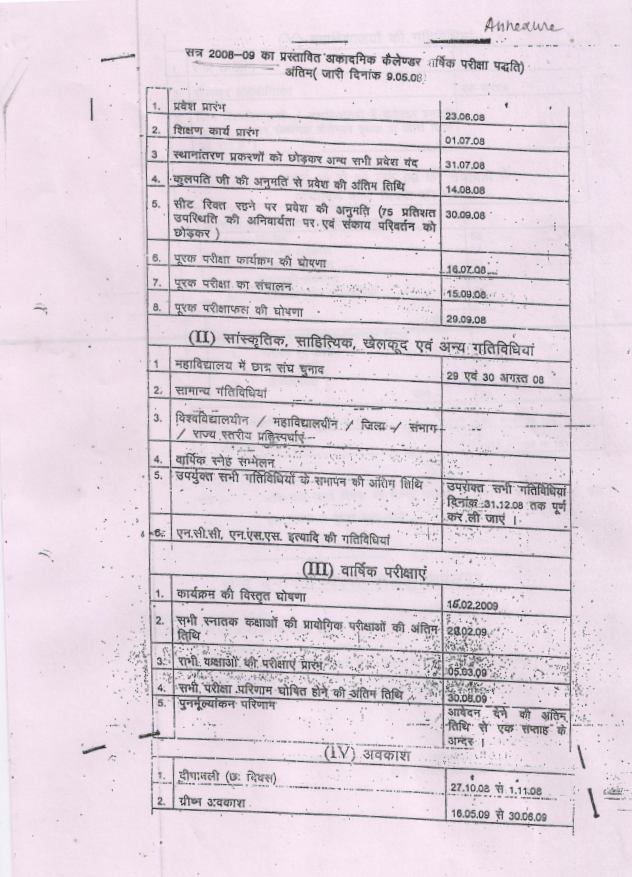 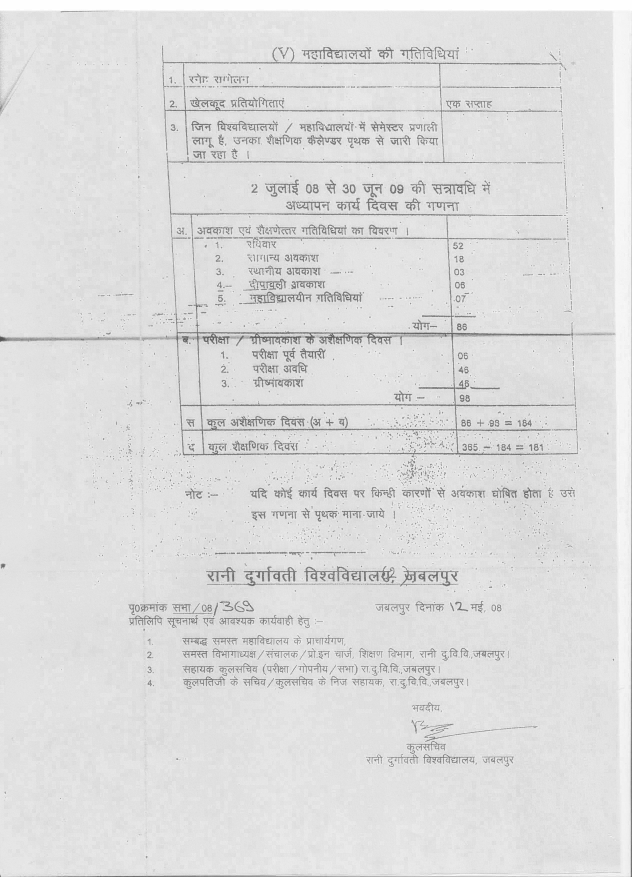 List of the students getting awards2008-09SportsSourabh Raghuwanshi 	– B.C.A III 		- Table tennis and BadmintonRam Krishan Rajak		- B.A. I 		- Badminton Rajesh Chouksey		- M.Com Final	- CricketOn-Merits 5 Students were awarded On- Merits. Cultural Events a. Alfaf Behna			- B.A. Ib. Anjali Rawat			- B.A Ic. Divya Pathak			- B.Sc. IIIList of the Girls students getting ScholarshipOn the memory of smt. Icharaj  Bai  2008-09Ku. Gayatri Gound		- B.A. I			- Rs. 1000/-Ku. Jyoti Pastariya		- B.A. I			- Rs. 1000/-Ku. Arti Namdeo			- B.A. I			- Rs. 1000/-Ku. Shilpi Verma			- B.Sc. II			- Rs. 1000/-Ku. Jyoti Vishwakarma	- B.Sc. III			- Rs. 1000/-S. No.Programme (B.Sc. B. Com etc.)1.B.Com. (Computer Application)2.B.Sc. (Microbiology)3.B.Sc. (Computer Science)4.B.Sc. (Computer Application)5.B.C.A.6.BJC